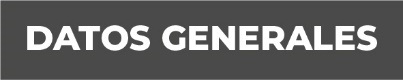 Nombre: Erick Antonio Salas AzuaraGrado de Escolaridad: Licenciado en Derecho y Ciencias Sociales.Cédula Profesional: 3978983.Teléfono de Oficina: 789-893-4326Correo Electrónico:  Formación Académica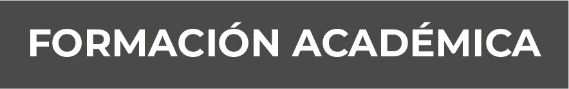 Maestría en Comportamiento Criminal y Delincuencial: 2017 - 2019 Egresado del Instituto de Ciencias Forenses y Criminología de la Ciudad de Aguascalientes.Licenciado en Derecho y Ciencias Sociales: 1997 - 2002 Egresado de la Facultad de Derecho y Criminología de la Universidad Autónoma de Nuevo León.Trayectoria Profesional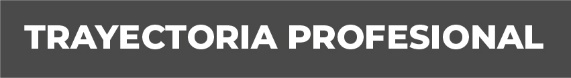 Fiscal Auxiliar del Fiscal Regional: Julio 2016 - (Actual) en la Fiscalía Regional de Justicia de la Zona - Norte Tantoyuca, Veracruz.Fiscal Sexto - Encargado de la Agencia del Ministerio Público Investigadora y Adscrita: 2015 - 2016 en Unidad Integral de Procuración de Justicia del V Distrito Judicial de Chicontepec, Veracruz.Fiscal Instructor: Para el Curso de Formación Inicial para Fiscales y Certificado Único Policial de la Policía Ministerial de la FGE Veracruz.Fiscal Quinto en Delitos Diversos: 2014 en la Unidad Integral de Procuración de Justicia del VI Distrito Judicial, Tuxpan, Veracruz.Agente del Ministerio Público Investigador Regional: 2010 - 2014 Ciudad de Tihuatlan, Veracruz.Agente del Ministerio Público Municipal: 2008 - 2010 Ciudad de Platón Sánchez, Veracruz.Articulista y Colaborador: (Actual) Revistas “EXPRESIÓN FORENSE” (México) y  “AL- GHURABA” la Revista del CISEG (España).Coordinador de la Red Nacional de Expertos Forenses: 08/08/2015 con Sede en Ciudad de México.Abogado Tributario: 2004 - 2006 En el Servicio de Administración Tributaria de la Administración Local de Recaudación de Tampico y Nuevo Laredo, Tamaulipas.Servicios Profesionales: 2002 - 2004 Litigios en Materia de Adopciones en Monterrey, Nuevo León. Conocimiento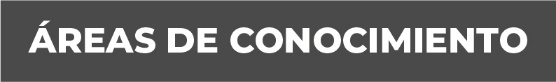 Derecho Penal – Criminología - Criminalística – Investigación Criminal.  